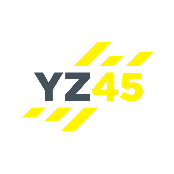 EQUIPMENT CHECK LISTDate:MonTueWedThuFriSatSun EquipmentComments